2019年全国大学生数学建模竞赛赛题讲评与经验交流会第一次通知（2019年11月22-24日，广东珠海，北师大珠海分校）为了提高各高等学校数学建模教学与竞赛的水平，加强广大数学模型的任课教师和数学建模竞赛指导教师之间的交流，研讨数学建模竞赛的发展趋势， 2019年全国大学生数学建模竞赛赛题讲评与经验交流会将在11月22日至24日在广东省珠海市北京师范大学珠海分校举行。本次会议将由中国工业与应用数学学会主办，中国工业与应用数学学会数学模型专委会、全国大学生数学建模竞赛组委会、北京师范大学珠海分校和北京师范大学-香港浸会大学联合国际学院（UIC）承办，由广东省工业与应用数学学会、广东省大学生数学建模竞赛组织委员会协办，将邀请全国大学生数学建模竞赛组委会领导和专家组专家及竞赛命题负责人作专题报告，将就2019年全国大学生数学建模竞赛赛题进行解析与讲评；通报今年全国竞赛的参赛、评奖和获奖的有关情况； 举办数学建模教学研究方法专题讲座，进行组委会、专家组专家、命题人和指导教师的座谈交流等。一、  会议内容1、2019年竞赛基本情况介绍；2、2019年竞赛A 题解析与讲评；3、2019年竞赛B 题解析与讲评；4、2019年竞赛C 题解析与讲评；5、2019年竞赛D 题解析与讲评；6、2019年竞赛E 题解析与讲评；7、数学建模教学和竞赛问题的经验交流。二、 程序委员会主任： 鲁习文（华东理工大学） 谢金星（清华大学） 冯国灿（中山大学）委员（按拼音顺序）： 蔡志杰（复旦大学） 韩中庚（信息工程大学）                         吴孟达（国防科技大学）三、 组织委员会主  任： 鲁习文（华东理工大学）副主任： 吴孟达（国防科技大学）    韩中庚（信息工程大学）米洪海（北师大珠海分校）  关彦辉（中山大学）委  员： 李金权（北师大珠海分校）， 刘  冰（北师大珠海分校）              温永川（北师大珠海分校）， 张智轩（北师大珠海分校）              张京京（北师大珠海分校）， 杜红霞（北师大珠海分校）              李军强（北师大珠海分校）。四、会议安排与报到地点1、 会议安排：2019年11月22日～24日在广东省珠海市北京师范大学珠海分校举行，11月22日报到，23日全天大会报告，24日交流。2、报到地点：广东省珠海市唐建湾金凤路18号北京师范大学珠海分校国际交流中心一楼大厅（也叫 “珠海京华苑大酒店”）。五、会议注册与住宿费用 1、会议注册与费用：参会代表11月1日（含）之前注册并交费，CSIAM会员注册费800元/人，非CSIAM会员注册费900元/人；11月1日之后注册并交费（含之前注册未交费的），注册费统一为1000元/人，请拟参会代表尽早注册。 注册方式与说明请见附件一和附件二:“会议注册须知”、“关于中国工业与应用数学学会会议系统及相关问题的解答”。会议注册网址: http://csiam.org.cn/submission。若想成为CSIAM会员，请登录网址注册：http://www.csiam.org.cn/member/join.php 。2、住宿安排：住宿标准为300元～550元/天/间，请拟参会代表务必在10月31日前填写“注册回执表”（见附表）发送邮件到邮箱：zhuhaihuiyi2019@126.com，并须提交押金500元/间（用于宾馆床位订金，入住报到后退还）。具体的住宿宾馆、房间类型与费用，以及预订方法详见附件三:“住宿预订须知”。 会议期间食宿统一安排，食宿交通等费用自理。六、会议注册与会务组联系方式 如果您拟参加本次会议，请务必在在10月31日前详细填写参会“回执表”（见附表），将其发送至指定邮箱：zhuhaihuiyi2019@126.com，并提交相应的住房预订金；同时，请务必11月1日前完成网上在线注册。返回回执和在线注册都完成后才是成功的注册。 您需要时，可以直接电话或者email联系会务组相关人员, 联系方式如下：有关会务：李金权老师，电话0756-6126206，13427791966，Email：zhuhaihuiyi2019@126.com 。有关住宿：温永川老师  电话0756-6126567，13926960595，Email:zhuhaihuiyi2019@126.com 。有关注册：邢红英老师 电话 010-62781785，13521100135，Email: hyxing@csiam.org.cn。欢迎可加入QQ群：862679947和 741371652，就相关问题交流。请优先选择QQ群或邮件进行交流。七、注意事项1、因11月份正值珠海的旅游旺季，票源异常紧张，请与会代表根据自己的行程计划，提前预订好往返飞机（或火车）票，以免影响行程。2、本次会议不安排接站，会议具体详细的到达路线将在第二次通知中告知。第二次通知将于11月2日左右发布，届时敬请关注。3、请大家一定在规定的时间10月31日前完成注册，会务组最多安排800人的住宿，超过的部分，会务组不负责安排住宿。请大家尽早安排行程，完成注册，谢谢您的支持！要了解更多会议信息，可登录全国大学生数学建模竞赛组委会网站：http://www.mcm.edu.cn。主办单位： 中国工业与应用数学学会承办单位： 中国工业与应用数学学会数学模型专委会（代章）全国大学生数学建模竞赛组委会北京师范大学珠海分校北京师范大学-香港浸会大学联合国际学院协办单位： 广东省工业与应用数学学会广东省大学生数学建模竞赛组织委员会协办                   2019年9月9日附件一：会议注册须知会议注册网址: http://csiam.org.cn/submission ；若想成为CSIAM会员，请登录网址注册：http://www.csiam.org.cn/member/join.php 。2、注册费交纳标准 如果拟参加本次会议，必须在11月1日前完成网上在线注册，并按注册费标准选择交纳方式交纳注册费。 注册费标准：11月1日（含）之前注册并交费，CSIAM会员注册费800元/人，非CSIAM会员注册费900元/人；11月1日之后注册（含之前注册未交费的），注册费统一为1000元/人。 3、 注册费交纳方式 注册费交纳方式包括：会前汇款支付、注册系统在线支付、现场刷卡支付。 2019年11月1日前完成在线注册，并支付了注册费的代表，会议报到时即可领取到会务费发票，否则要等会后一个月方能邮寄发票。（1）会前银行汇款： 开户行：北京银行清华园支行 户名：中国工业与应用数学学会 账号：01090334600120105034670 汇款附言务必注明：CSIAM珠海，姓名+PIN（即注册号）。 （2）会前在线支付：通过会议注册系统在线支付，可以选择银联支付。若必须要使用公务卡，也建议采用公务卡在线支付，但请务必在支付方式中选择“银联支付”，在成功支付后可到银行打印明细单，与发票一起即可报账。当然也可以先在线支付，报到时申请退回在线支付的费用，重新刷公务卡交纳注册费。 （3）报到现场支付：如果在11月1日前进行了在线注册，但没有支付注册费，可以在报到现场刷卡支付（注册费统一为1000元），会议期间可以领取电子发票，但不能即时拿到会务费纸质发票。 4、会前退费规定 （1）对于已注册并支付了注册费的代表，若临时因故不能参会，需要在会前提出退费申请，将按退费标准会后统一按支付路径退回相应费用。会前没有提出申请的代表，注册费不能退还。 （2）根据财务管理规定，申请退费可能要产生手续费，将要从已交注册费中扣除。标准如下： 如果在11月10日（含）前提出退费申请，则将全额退款，无手续费； 如果在11月10日后（开会之前）提出退费申请，则将扣除手续费300元。 （3）退费申请务必发送邮件到邮箱： zhuhaihuiyi2019@126.com和hyxing@csiam.org.cn，电话或口头提出均视为无效。 5、 注册费用途 注册费的用途为会场租用费、资料费、办公用品费、参会人员11月23日晚和24日中晚餐费、茶水费、车辆租用费、邀请专家的差旅费和报告费、税费和管理费、会务人员劳务费等。 附件二：关于中国工业与应用数学学会会议系统及相关问题的解答1. 如何判断自己是不是会员、能否享受注册费减免优惠？ 在会议注册页面，CSIAM 会员选择“是”，如果您是中国工业与应用数学学会会员，下面一行的方框中会自动调出8位的会员号；如果不是，可以点击“查找会员号”进行会员注册。 2. 在线网银支付时提示有限额限制。 学会和首信易支付平台均没有对交易进行限额。请联系您的发卡行查询银行卡是否有默认的额度限制，可以进行修改。如果依然提示限额限制，需要换其他银行卡。 3. 单位需要刷公务卡及刷卡小票才能报销，能否提前交费享受注册费优惠？ 只有现场支付才能刷公务卡领取刷卡小票，这种方式不能提前交费享受注册费优惠。4. 汇款附言有字数限制怎么办？ 为保证准确核对您的汇款信息，请务必在附言中至少注明“珠海+姓名+PIN”字样。如果实在写不了，请单独与会务组沟通。 5. PIN 是什么？ 中国工业与应用数学学会会议系统面向学会及分支机构的各种会议。使用时首先要进行系统注册，注册成功后会为每个注册邮箱生成唯一识别码，是一串五位数字，即PIN。该码为您在系统中最重要的识别依据，请务必记牢。特别说明：进行系统注册取得PIN 不等于进行了会议报名。使用PIN 或注册邮箱登录后，选择您要参加的会议，点击“会议注册”，填写基本信息和缴费信息并提交成功后，才算完成会议报名。 6. 提前交费可以在报到时领取发票。现场交费可以在两周内收到电子发票；如果一定要纸质发票，需要在会后一个月内寄出 附件3：会议住宿安排预计参会人员较多，为了更好、更高效的组织本次会议，会务组将根据每位注册代表的预交押金先后次序和住宿要求协调酒店，统一安排住宿。会务组只安排800人的住宿，超过的部分，会务组不负责安排住宿。对于没有在规定时间内预交押金的代表，会务组将不负责住宿安排，敬请谅解。   再次提醒预参会代表，请务必在10月31日前提交回执、系统注册并缴纳押金，便于我们安排住宿。酒店信息 注：上述酒店中“北京师范大学珠海分校文华苑培训公寓”的房源兼顾北师大珠海校区教师用房，优先满足校区教师使用，数量存在不确定性。因此，不足的房源将用备用酒店房源代替，价格在300元左右，标准不低于该酒店。承办方已经与相关宾馆签订了预定协议，并交付定金。否则宾馆不能保证房源。每位代表必须在发送回执后缴纳 500元/间押金，提交住宿预订金的方式：微信支付 账号：13926960595  户名：温永川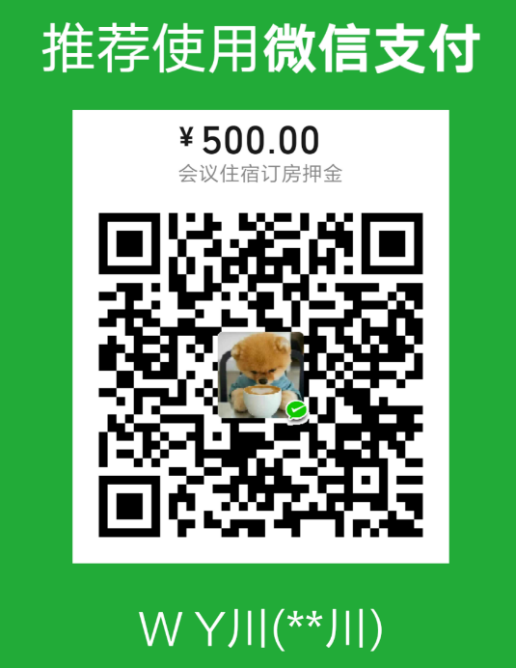 注意：请务必在备注说明您的单位和姓名。如期报到入住后将如数退还押金（会务组将在报到时组织人员退还押金，请与会代表及时要回押金）；如未能按时报到入住，押金将用于支付宾馆的房费，无法退还；请老师根据自己单位报销标准选择合适的房间类型，并确定是单住还是合住，如果需要合住，务必在回执中明确告知会务组，并自己约好合住对象，并能同一天到达、同一天离开，若自己不约定合住对象，组委会将根据押金交付时间随机安排合住对象。住宿宾馆每天是按每间房的费用结算的，而不是按每个人。如果您选择了合住，届时出现了合住的俩人没能同一天入住或离开的情况，请务必提前与住宿宾馆协调好房费的结算问题（如果出现了一个人住一天情况，宾馆也将按一间房的房费结算），避免事后发生不必要的费用纠纷。4、需要双床房的老师，须在回执表中注明；双床房优先安排合住的代表。若酒店方因特殊情况提供的房源有变化，我们会及时通知和调整。如果有其他的住宿要求，请提前告知会务组，会务组会尽力帮您协调解决。酒店名称 地址房间类型房间数量（间）价格（元）北京师范大学珠海分校国际交流中心（京华苑酒店）广东省珠海市唐建湾金凤路18号北京师范大学珠海分校内大床单间 25389（含早餐）北京师范大学珠海分校国际交流中心（京华苑酒店）广东省珠海市唐建湾金凤路18号北京师范大学珠海分校内双标间75389（含早餐）北京师范大学珠海分校文华苑培训公寓房间广东省珠海市唐建湾金凤路18号北京师范大学珠海分校内单间300300（含早餐）榆栈酒店(北师大-香港浸会联合国际学院内的酒店（UIC）)广东省珠海市香洲区唐家湾镇会同社区金同路2030号9栋双标间50300（含早餐）珠海旭日湾巢酒店广东省珠海市香洲区唐琪路11号大床单间/主题房85300（含早餐）珠海旭日湾巢酒店广东省珠海市香洲区唐琪路11号双标间65298（含早餐）